Regisztrációs lapAktuális pályázatokról tartandó tájékoztató előadásra.Időpont: 2017. 04. 12. (szerda) 15:00 óraHelyszín: Civil Információs Centrum nagyterme (Szolnok, Baross u. 56.)Részt vevő neve:	…………………………………………………………………………..Tel. szám(ok):		………………………………………………………………………….E-mail cím(ek):	………………………………………………………………………….Civil szervezet neve:	…………………………………………………………………………..Civil szervezet címe:	…………………………………………………………………………..Tel. szám(ok):		………………………………………………………………………….E-mail cím(ek):	……………………………………………………………………….…JELENTKEZÉS legkésőbb 2017.01.04. (szerda) 12 óráig, jelen Regisztrációs lapon: az info@contactmksz.hu e-mail címen, vagy postai úton.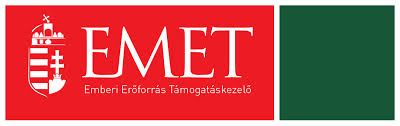 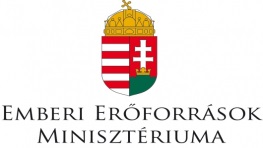 